этап урока,отводимое времяметоды обученияформы взаимодействиядеятельность учителя и формулировки заданий;варианты детских ответов  планируемые результатыпланируемые способы оценивания  1) Орг. момент. 1 минСловесный ( инструктаж) ФронтальнаяУчитель: здравствуйте,  ребята! Ровно встали,Тихо сели,Головами повертели,Сладко – сладко потянулись,И друг другу улыбнулись.Рот закрыли на замок,Начинается урок.Давайте проверим всё ли у нас готово к уроку и начнем работать.Наблюдение2) Актуализация знаний. 6 минСловесный ( беседа)  Фронтальная;парнаяУчитель: ребята, отгадайте загадку:Пришла без красок и без кистиИ перекрасила все листья. (Осень)Учитель: правильно! Осенью весь окружающий мир преображается.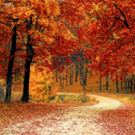 Учитель: ребята, обсудите в парах, как вы понимаете пословицу «Осень идет и дождь за собой ведет» (варианты ответов). Учитель: правильно. С приходом осени все чаще идут проливные дожди, становится грязно и сыро. А какие еще изменения в природе осенью вы можете назвать? (солнце становится все ниже, некоторые животные готовятся к зимней спячке, по утрам бывают первые заморозки)Учитель: молодцы! Вы очень наблюдательны. проявляют активность и стремление высказываться
Наблюдение3)  Постановка цели и задач урока ( мотивация к учебной деятельности). 6 минСловесный, наглядный (иллюстрация) Фронтальная, парнаяУчитель: а сейчас посмотрите на доску. Перед вами иллюстрация (либо на слайде, либо вывешивается на доску). Ваша задача рассмотреть и подобрать в парах как можно больше прилагательных про эту осень (золотая, ранняя, красивая, солнечная, теплая):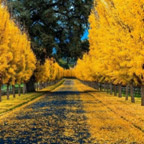 Учитель: молодцы! Многие писатели и поэты описывают осень не только золотой, но и багряной, поздней, хмурой, долгожданной, грустной, затяжной. Как вы думаете, почему мы с вами говорим сейчас про осень? (будем читать об осени). Учитель: совершенно верно. Вы очень наблюдательны, замечаете изменения, которые происходят в природе. Но прежде чем мы начнем знакомиться с произведением, давайте определим цель нашего урока(Познакомиться с произведением про осень). Вы правы, но мы познакомимся не только с произведением, но и с краткой биографией его автора. Цель мы поставили, давайте определимся с задачами ( прочитать произведение, разобрать непонятные и незнакомые слова, узнать о писателе, ответить на вопросы)Учитель: сегодня мы с вами будем читать рассказ «Осень». Написал его Михаил Юрьевич Лермонтов. Послушайте о нем:строят рассуждение и доказательство своей точки зрения из 7-8 предложений; проявляют активность и стремление высказываться
Словесная похвала4) Подготовка к первичному восприятию. 11 минСловесный (рассказ), наглядный (иллюстрация) ФронтальнаяУчитель: Михаил Юрьевич Лермонтов  родился в 1814году в семье офицера, воспитывался бабушкой.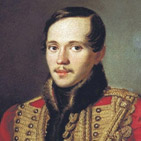  Почти всё своё детство мальчик  провел у неё в усадьбе Тарханы в Пензенской губернии. Маленького Михаила Юрьевича звали Мишелем. После учебы в Москве Лермонтов переехал в Санкт – Петербург, где поступил в офицерскую школу. Первое «громкое» стихотворение было «На смерть поэта», посвященное гибели Александра Пушкина. Молодого офицера за правду, которая была написана в его стихотворениях, сослали на Кавказ, на войну. Умер писатель в 1841 году в 27 лет. За свою недолгую жизнь Лермонтов успел написать стихи и поэмы, которые всегда будут вечны (основные моменты записываются на доске)Учитель: ребята, где и в каком году родился писатель? (1814г). Кем воспитывался мальчик? (бабушкой)Как называлось первое произведение Михаила Юрьевича? («На смерть поэта»). Молодцы. Вы меня очень внимательно слушали. А сейчас откройте учебник на странице 147 и послушайте стихотворение. Ваша задача следить за мной и читать про себя. Читаем и слушаем внимательно, так как далее нам предстоит ответить на несколько вопросов (учитель читает вслух, дети про себя).Учитель: какое настроение у вас было во время слушания? (спокойное, немного грустное и печальное).Ребята, вы замечательно справились с заданиями. Сейчас я предлагаю немного отдохнуть. Формулируют ответы на вопросы;при чтении отражают  настроение автора Наблюдение5) Физ. минутка2 минСловесный( инструктаж)ФронтальнаяРуки на пояс, поставьте вначале,
Влево и вправо качните плечами,
Вы дотянитесь мизинцем до пятки.
Если сумели – все в полном порядке.Наблюдение 6.  Выявление первичного восприятия. 8 минСловесный  (беседа) Фронтальная; парная Учитель: продолжаем работу. Скажите, пожалуйста, о ком или о чём говорилось в данном стихотворении? ( о том, как пожелтели и опали листья,о пахаре, который уже не работает в поле, о наступлении осени). Учитель: в парах подумайте, что в данном произведении является главной мыслью и найдите слова, с помощью которых поэт создает определенное настроение? ( осень всегда с собой приносит тоску, все хорошее и радостное кончается; лишь в бору поникши ели зелень мрачную хранят) Вы совершенно правы. С приходом осени становится мрачно, уныло. Все реже нас радуют солнечные дни. Деревья сбрасывают листву и только хвойные породы становятся чуть рыжими и хмурыми. Во всем чувствуется приближение долгой холодной зимы.читают вслух бегло, осознанно, без искажений, выразительно, передавая своё отношение к прочитанномуНаблюдение7) Вторичный синтез. 7 минСловесный ( инструктаж) Фронтальная, парная Учитель: а сейчас будем читать это стихотворение самостоятельно «жужжащим» способом, в пол голоса, отмечая строчки, которые помогают увидеть осеннюю картину (читают, выбирают).Учитель: ребята, обсудите в парах такие строчки: «Уж не любит меж цветовПахарь отдыхать пороюОт полуденных трудов» (обсуждают, что уже не жарко, в поле прекращаются работы, урожай весь убран)Учитель: найдите в тексте слова, которые описывают грусть автора (зверь спешит скрыться, месяц тускл, листья пожелтели и летят). Учитель: ребята, как вы думаете, почему автор именно так озаглавил рассказ? (в содержании описывается приближение осени)Учитель: молодцы, ребята! Вы прочувствовали то, что пытался донести автор до читателя.анализируют литературный текст с опорой на систему вопросов учителя (учебника)Словесная похвала8) Рефлексия (подведение итогов занятия).4 минСловесный (беседа)ФронтальнаяУчитель:  итак, ребята, как называется стихотворение, с которым мы познакомились сегодня? (Осень)- Кто его написал? (Михаил Юрьевич Лермонтов)- Чему учит это произведение? ( замечать преображение природы, любоваться всеми временами года, наблюдать за листопадом)Учитель: молодцы! Вы с интересом читали, отвечали на вопросы, работали в паре. Учитель: домашнее задание: выучить стихотворение наизусть.Всем спасибо за урок!самостоятельно выполняют домашнее задание по литературному чтениюСловесная похвала